La Chapelle  de St-Pierre-la-Mer est ouverte tous les jours pour une visite, un temps de prière ou d’adorationVendredi 1er octobre Ste Thérèse de l’Enfant Jésus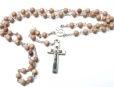 17h00  Chapelet église de CoursanSamedi 2 octobre St Léger18h Messe à Saint Pierre la MerDimanche3 octobreSt Gérard 27ème  dimanche du Temps Ordinaire                                        11h Messe à Coursan  Baptême de Lehon BernabeuLundi 4 octobreSt François d’Assise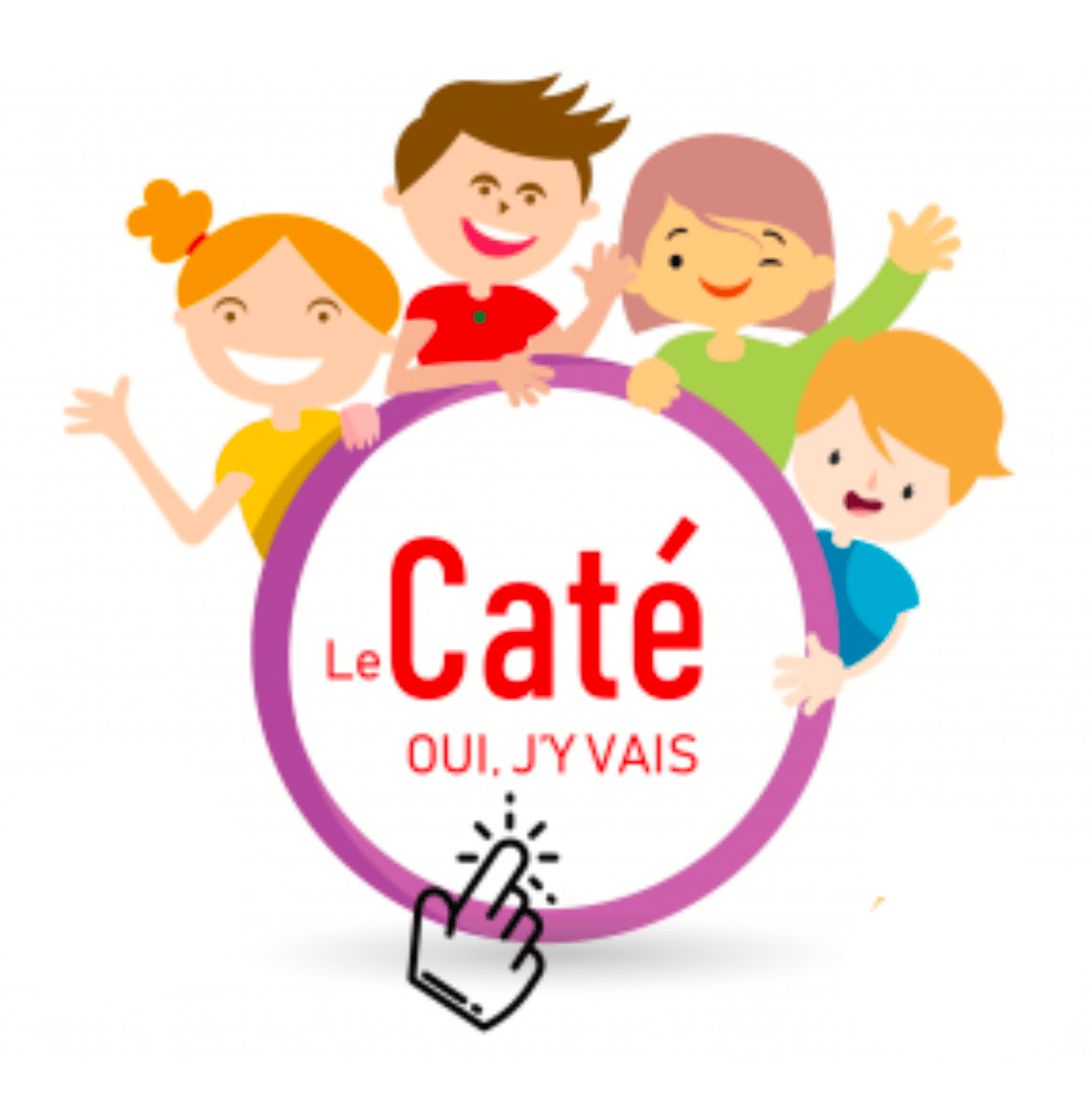 Mardi 5 octobreSte Fleur16h45 Catéchisme à Salles    17h Messe à Armissan avec les enfants du catéchisme d’Armissan et Vinassan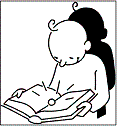 17h00 Catéchisme à FleuryMercredi6 octobreSt Bruno11h00 Catéchisme à CoursanJeudi 7 octobreSt SergeVendredi8 octobreSte Pélagie 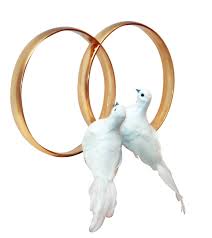 17h00  Chapelet église de Coursan           Samedi  9 octobreSt Denis16h Mariage de Chantal et Jiro à Vinassan18h Messe à Narbonne PlageDimanche10 octobre  28ème  dimanche du Temps Ordinaire                                        9h30 Messe à Armissan  Baptême de Line Richou11h Messe à Coursan              Lundi11 octobreSt FirminMardi12 octobre St Wilfried16h45 Catéchisme à Armissan et Vinassan16h45 Messe à Salles avec les enfants du catéchisme 17h00 Catéchisme à Fleury                                                                 Mercredi13 octobre St Géraud11h00 Catéchisme à Coursan14h30 Aumônerie des jeunes              de l’enseignement public à Coursan17h30 Rencontre de l’E.A.P au presbytère de CoursanJeudi14 octobreSt Juste Vendredi15 octobre Ste Thérèse d’Avila15h30 Messe à la résidence Jules Séguéla de Salles d’Aude 17h00  Chapelet église de CoursanSamedi16 octobreSte Edwige 18h00 Messe à Saint Pierre la mer  Dimanche17 octobre  29ème  dimanche du Temps Ordinaire                                         9h30 Messe à Salles11h00 Messe de la rentrée à Coursan avec les enfants du catéchisme, les familles et les catéchistes Lundi18 octobre St LucMardi19 octobre St René16h45 Catéchisme à Salles, Armissan et Vinassan17h00 Messe à Fleury  avec les enfants du catéchisme Mercredi20 octobre Ste Adeline11h00 Catéchisme à Coursan 17h30 Rencontre du Conseil Pastoral au presbytère de CoursanJeudi21 octobreSte Céline Vendredi22 octobreSte Elodie 17h00  Chapelet église de CoursanSamedi23 octobreSt Jean de Capistran 18h00 Messe à Notre Dame des champs présidée par Mgr l’évêque, fête de St Antoine-Marie Claret (fondateur des missionnaires claretains)Dimanche24 octobre30ème  dimanche du Temps Ordinaire                                        9h30 Messe à Vinassan11h00 Messe à Coursan Lundi25 octobreSt Crépin Mardi26 octobreSt Dimitri 16h45 Catéchisme à Salles, Armissan et Vinassan17h00 Catéchisme à Fleury  Mercredi27 octobreSte Emeline 11h00 Catéchisme à CoursanJeudi28 octobreSte Jude Vendredi29 octobreSt Narcisse17h00  Chapelet église de CoursanSamedi30 octobreSte Bienvenue18h Messe à St Pierre la mer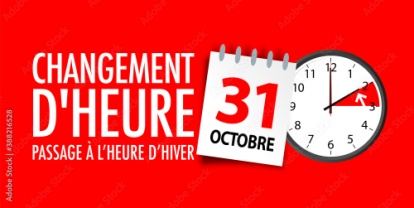 Dimanche31 octobreSt Quentin31ème  dimanche du Temps Ordinaire                                        11h00 Messe à Coursan  Messe pour les défunts du mois              Baptême de Maël Cicero 